EXERCICES D’APPLICATION SUR LE COSINUS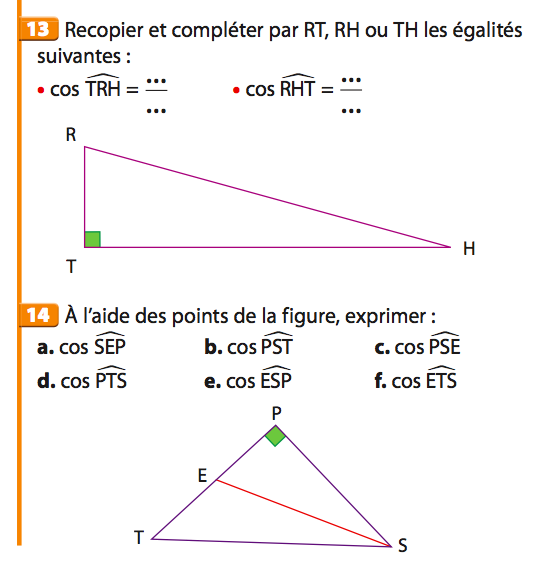 EXERCICE 1Exprimer  et  en fonction de RT, RH ou TH.EXERCICE 2A l’aide des points de la figure, exprimer : 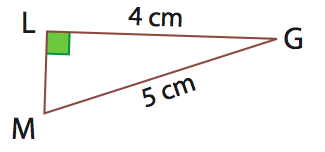 EXERCICE 3Calculer la mesure de l’angle  arrondi au degré.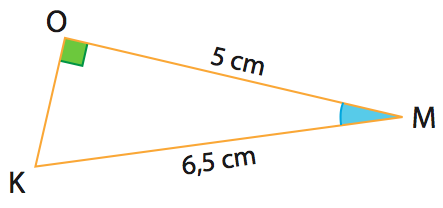 EXERCICE 4Calculer la mesure de l’angle  arrondi au degré.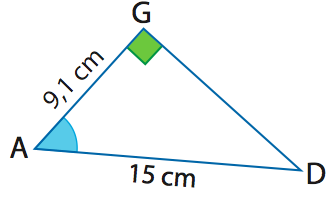 EXERCICE 5Calculer la mesure de l’angle  arrondi au degré.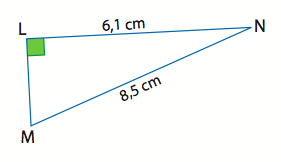 EXERCICE 6Calculer la mesure de l’angle  arrondi au degré.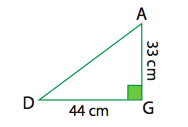 EXERCICE 71) Calculer la longueur AD.2) En déduire la mesure de l’angle  arrondi au degré.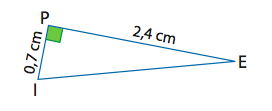 EXERCICE 8Calculer la mesure de l’angle  arrondi au degré.EXERCICE 9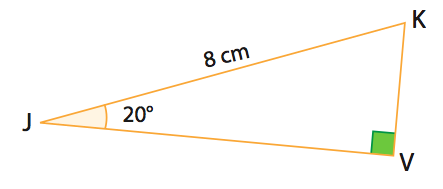 Calculer la longueur JV.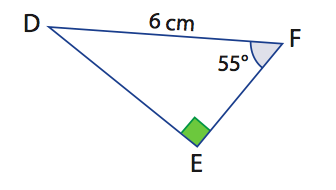 EXERCICE 10Calculer la longueur EF.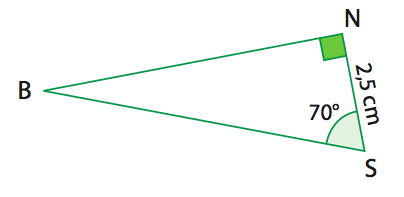 EXERCICE 11Calculer la longueur BS.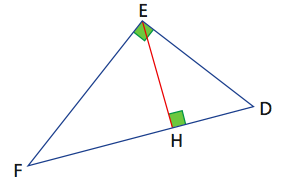 EXERCICE 12Dans la figure ci-contre, EF = 6 cm et FH = 4cm.1) Calculer la mesure de l’angle  arrondie à l’unité.2) En déduire la mesure de .3) Calculer la longueur FD. 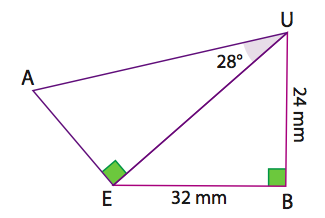 EXERCICE 131) Calculer la longueur EU.2) Calculer la mesure de l’angle , arrondie au dixième de degré.3) Calculer la longueur AU, arrondie au mm. EXERCICE 14Dans la figure ci-contre, AB = 4 cm, AD = 5 cm et AE = 7 cm.On donnera les mesures d’angles arrondies au dixième de degré et les longueurs au dixième de centimètre.1) Calculer .2) Calculer AC.3) Calculer CE.EXERCICE 15Dans la figure ci-contre, AB = 5 cm et BC = 6 cm.1) a) Calculer la mesure au degré près de l'angle .    b) En déduire la mesure de l'angle , puis .2) Calculer AC à 1 mm près.3) Calculer AH à 1 mm près.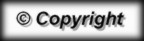 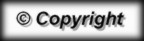 